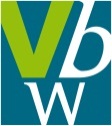          VOLKSBILDUNGSWERK ÜBERACKERN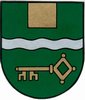      im OÖ Volksbildungswerk      5122 Überackern, Kreuzlinden 24Einladung zum KursPerlenketten-KnüpfenKnüpf dir deine Perlenkette selbst.Donnerstag, 23. April 201518.00 Uhr im Gasthaus TschugunowLeitung: Maria KroisBenötigtes Material: spitzige Pinzette, kleine Schere, Perlen,
                             Knüpfgarn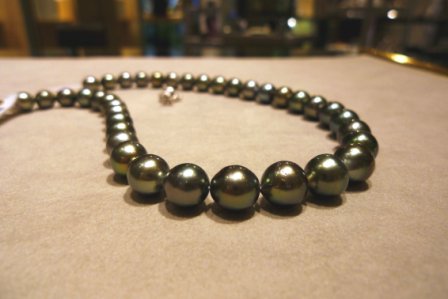 Material kann beim Kurs erworben werden.Fragen bitte an Christa Kugler: 0664 512 84 71Auf zahlreiche Teilnahme freut sichVolksbildungswerk ÜberackernChrista Kugler